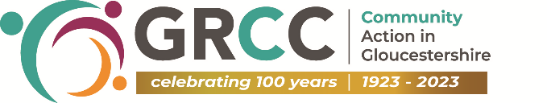 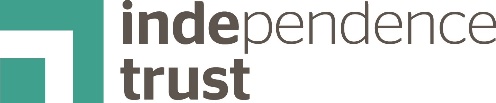 Title: Mr / Mrs / Miss / Ms / Dr / Other …………………TYPE OF VOLUNTARY ROLE REQUIREDWhat experience of Mental Health/ Autism/Physical Health or Community Inclusion, personal or otherwise would you bring to the role.-------------------------------------------------------------------------------------------------------------------------------------------What skills, knowledge, personal qualities and values would you bring to the role------------------------------------------------------------------------------------------------------------------------------------------------------------------------------------------------------------------------------------------------------------------------------------------------------------------------------------------------------------------------------------------------------------------------------------------------------------------------------------------------------------------------------------------------------------------------------------------------------------------------------------------------------------------------------------------------REFERENCES Please supply details of 2 references known in the last three yearsCurrent or most recent employer (including voluntary posts or education): 		 Plus one other:Can we contact this person now?  Yes   No            Can we contact this person now?  Yes   No It is normal practice to take up references prior to placement. If you do not wish us to contact this person now, please indicate as shown. It is in your interest to seek their approval before quoting them as referees. Your referees may be your current employer, volunteer supervisor, teacher, tutor, community leader, GP, youth worker or support worker, you cannot use family members as referees.OTHER INFORMATIONNationality and immigration statusAre you a United Kingdom (UK) or European Community (EC) or European Economic Area(EEA) National? Yes   No  Non-EU nationalsNot all visas allow you to volunteer. Please supply details of any visa currently held, including number, start/expiry date and details of any restrictions. Please confirm that the visa allows you to volunteer (if in doubt you should check with the UK Border Agency) Criminal convictionsBecause of the nature of voluntary help given in healthcare, exemption under the Rehabilitation of Offenders Act 1974 applies. As a volunteer you will be required to complete a Disclosure and Barring Service check (formally CRB check). Have you ever been convicted of an offence? Yes   No  If yes, details of the conviction will be required and will be treated in the strictest confidence. Please supply details:Do you have a disability or health condition you would like us to know about?No     Yes    - please give details belowTo ensure that we do not create any barriers in our volunteer recruitment process and to help us implement our equal opportunities policy effectively, please let us know if you would like us to provide any particular assistance or reasonable adjustments for your interview and volunteering placement. (Please continue on a separate sheet if necessary)Any other relevant information to your volunteering placement:This page contains conditions that will apply to your voluntary role within Independence Trust; and other information relevant to your role.  Please read the following carefully:Code of ConfidentialityIn compliance with the Data Protection Act 2018 and the Principles of Caldicott, all staff and volunteers are bound by a Code of Confidentiality which covers manual and electronic data. You have the responsibility for the safeguarding and confidentiality of information relating to clients; their relatives and carers and that of staff and colleagues.  A breach of confidentiality may result in legal action being taken.  You will continue to be bound by these conditions relating to confidentiality should you leave your voluntary role within Independence Trust..Volunteer agreementIf you are selected to be a volunteer within Independence Trust you will undertake a comprehensive training programme and you will be asked to sign an honorary agreement informing you what you can expect from us, and what we can expect from you. Termination of placementIndependence Trust reserves the right to terminate a volunteer placement with immediate effect in the following circumstances:-breach of confidentialitybreach of volunteer agreementBreach of Code of Conductother misconductIndependence Trust reserves the right to review any volunteer involvement and move volunteers to other placements within the organisation, subject to the volunteer’s agreement. If agreement cannot be reached, the placement will be terminated.DeclarationDATA PROTECTIONPlease note that some of the information given will be kept on computer and will therefore be subject to the provisions of the Data Protection Act 2018.Equal OpportunitiesMONITORING EQUAL OPPORTUNITIESIndependence Trust is committed to equal opportunities.  In order to help us ensure this policy is being carried out, we would be grateful if you would answer the following questions.  Please note, this information is confidential and will be used solely for monitoring purposes.  This form will be detached on arrival and does NOT form any part of the selection process.Application for post of:	VOLUNTEER			   Name:Do you have any caring responsibilities? Yes   No Marital status:  Single   Married   Divorced   Separated   Widowed ETHNIC ORIGINHow would you describe your ethnic origin?NATIONALITYDISABILITYDo you consider that you have a disability as defined under the terms of the Equality Act 2010? Yes   No  If yes, do you require any adjustments to be made to enable you to work?SEXUALITYPlease tick the option which best describes your sexualityPLEASE INDICATE YOUR RELIGION OR BELIEFSurname:Previous name:Forename(s):Address:Postcode:Home telephone:Daytime telephone (if different)Mobile telephone:Email address:National Insurance Number:Date of Birth:Type of Role Preferred:Type of Role Preferred:Type of Role Preferred:Type of Role Preferred:Preferred Location:Preferred Location:Preferred Location:Preferred Location:Date you could start: trainingDate you could start: trainingDate you could start: trainingDate you could start: trainingAvailabilityMorningsAfternoonsEveningsMondayTuesdayWednesdayThursdayFridaySaturdaySundayWhy do you want to volunteer?Please state why you would like to be a volunteer, giving details of any previous work in a voluntary or paid capacity, and any particular skills or interests. (Please continue on a separate sheet if necessary)Name:Name:Position:Position:Address:Address:Email address:Email address:Telephone:Telephone:Relationship to applicant:Relationship to applicant:Do you speak any other languages?I confirm that the details given in this application are, to the best of my knowledge, correct.  I understand and accept the terms and conditions as set out above.I confirm that the details given in this application are, to the best of my knowledge, correct.  I understand and accept the terms and conditions as set out above.I confirm that the details given in this application are, to the best of my knowledge, correct.  I understand and accept the terms and conditions as set out above.I confirm that the details given in this application are, to the best of my knowledge, correct.  I understand and accept the terms and conditions as set out above.Signed:Date:Print Name:Hospital/Department:Are you? Male   Female Date of birth:White British Irish OtherMixed White and Asian White and Black African White and Black Caribbean OtherAsian or Asian British Bangladeshi Indian Pakistani OtherBlack or Black British African Caribbean OtherOther ethnic categories Chinese OtherNot stated Not statedPlease state your nationality: Heterosexual Lesbian Gay Bisexual I do not wish to disclose thisAtheismChristianityJainismJudaismOther ……………………………………………….BuddhismIslamSikhismHinduism